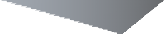 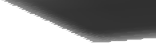 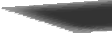 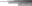 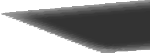 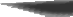 Purpose of the PolicyProvide a brief summary outlining the reasons for this policy. What area is it related to?DefinitionsPlease define any important terms or key concepts used in the policyScope of the PolicyOutline to whom/what the policy applies. The scope should identify any exceptions to the policyRoles and ResponsibilitiesOutline the major responsibilities each party has in connection with the policyPolicy StatementPlease outline the main text of the policy here. Provide a clear structure using headings, sub-headings, numbered paragraphs and lists as appropriateRelated DocumentsList any related policies/procedures/guidelines hereContact for Further InformationProvide details on the best position to contact about the policy and associated matters. List a position rather than an individualPolicy Title:  	Category:  	Policy Owner:  	Approved by:   	Approval Date:  	Review Date:  	